2019 busan intercity film festival submission FORM★ Photos of the director in JPG formats must be submitted★ 2 Film still images in JPG format must be submitted★ Must be submitted to indibusan1999@naver.com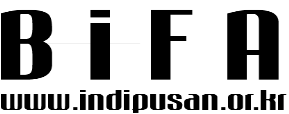 Film titleIn original languageFilm titleIn EnglishCityCountryDirectorFilm GenreProduction YearRunning TimeFilmography(within the recent 3 years)Biography(in 300 characters)Synopsis(1-4 lines)Link and password to film in Youtube, Vimeo or GoogledriveLink and password to film in Youtube, Vimeo or GoogledriveLink and password to film in Youtube, Vimeo or GoogledriveLink and password to film in Youtube, Vimeo or Googledrive